Visualising Solid ShapesWORKSHEET:1                                                           Module:1/2CLASS: VIII                                            SUBJECT: MATHEMATICSQ.1.Draw the front, side and top views of the following 3-D figures.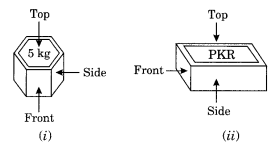 Q.2.Draw any four 2-dimensional figures.Q.3.Draw any four 3-dimensional figures.Q4..For each of the given solid, the 3 views are given identify for each solid the corresponding top, front and side views.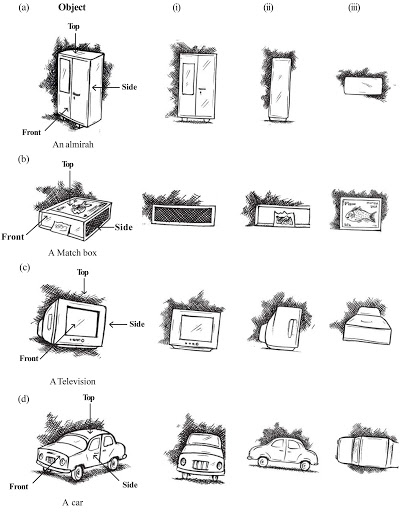 Q.5.Draw the front view, side view and top view of your classroom table.